  MADONAS NOVADA PAŠVALDĪBA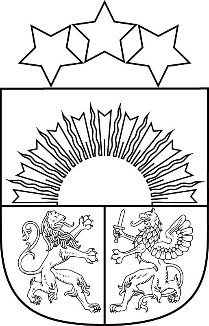 Reģ. Nr. Saieta laukums 1, Madona, Madonas novads, LV-4801 t. , e-pasts: pasts@madona.lv APSTIPRINĀTI
ar Madonas novada pašvaldības domes
29.09.2022. lēmumu Nr. 612  (prot. Nr. 21, 5. p.)Madonas novada pašvaldības saistošie noteikumi Nr. 37“Grozījumi Madonas novada pašvaldības 21.09.2021. saistošajos noteikumos Nr.4  “Par sadzīves atkritumu apsaimniekošanu Madonas novadā””Izdoti saskaņā ar Atkritumu apsaimniekošanas likuma 8.panta pirmās daļas 3.punktu Izdarīt Madonas novada pašvaldības domes 2021. gada 21. septembra saistošajos noteikumos Nr. 4 "Par sadzīves atkritumu apsaimniekošanu Madonas novadā" šādus grozījumus:izteikt saistošo noteikumu 7.1.apakšpunktu šādā redakcijā: “7.1.  1. zona – Madonas pilsēta, Aronas pagasts, Barkavas pagasts, Dzelzavas pagasts, Lazdonas pagasts, Ļaudonas pagasts, Liezēres pagasts, Mētrienas pagasts, Ošupes pagasts, Praulienas pagasts, Sarkaņu pagasts, Lubānas pilsēta, Indrānu pagasts; Ērgļu pagasts; Jumurdas pagasts, Sausnējas pagasts, Cesvaines pilsēta, Cesvaines pagasts.” svītrot saistošo noteikumu 7.3.apakšpunktu.Saistošie noteikumi stājas spēkā 2022.gada 1.novembrī. Domes priekšsēdētājs		                                             		A.Lungevičs